2019 CCMR Symposium – May 22, 20192019 Organizing Committee:Prof. Jin Suntivich, Materials  and Engineering Physics, Cornell UniversityProf. Yong Joo, BP Amoco/H. Laurance Fuller Professor, Chemical and Biomolecular  Engineering, Cornell UniversitySproull Lecturer:Prof. Jean-Marie TarasconSolid State Chemistry and Energy, Collège de FranceDr. Karen Swider LyonsDirector, Laboratory for Autonomous Systems ResearchUS Naval Research Laboratory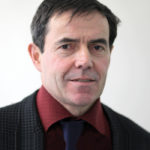 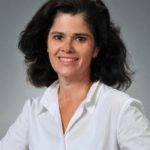 Dr. Deborah MyersHydrogen and Fuel Cell Materials GroupArgonne National LaboratoryDr. Andreas HintennachGroup ResearchDaimler AG.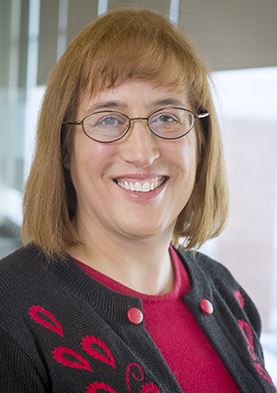 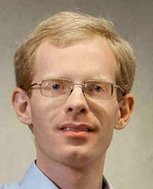 Prof. Lynden ArcherChemical and Biomolecular EngineeringCornell UniversityCo-Founder of NOHMs, Rochester, NYProf. Stanley WhittinghamChemistry and Materials Science and EngineeringSUNY at Binghamton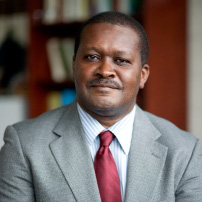 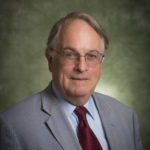 Prof. Mark MathiasChemical EngineeringUniversity of  RochesterDr. Derek JohnsonVP, Global R&DA123 Systems, LLC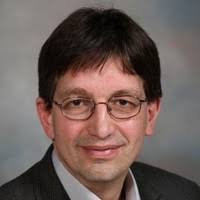 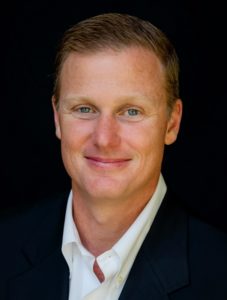 